 Responses to questions 1-7 received prior to the deadline on June 2, 2021, 5:00 pm.Because of the cost of the concrete bases and the potential savings to the college, is it acceptable to price the “PEDESTRIAN“ signs as they are drawn but extend the internal tubing structure approximately 36” below grade in concrete? We would like to fabricate an aluminum “skirt” for the 12” rise above grade to the bottom of the actual sign. We could create a textured finished on the skirt and finish it in the black paint to match the painted concrete base on the “STREET” monuments. In the end they would look identical in method but save some costs. Achieving a 4” deep x 12” tall raised concrete base is less than ideal when trying to achieve structural integrity and hide the uprights. We would like to fabricate the upper structure out of 4” square tubing. We noticed on our tour of the facility that the existing double post signs are currently direct burial. The concrete pads would be as large as needed per a structural engineer. Bid should be based on the drawing specifications.  No alternates or value engineering suggestions can be considered during the bid process.Regarding sign type “BUILDING” 3B, is it your intention to mount a flat panel on the metal facia of the building above where the covered awning joins the wall? We are asking as the awning will quickly obscure the viewing of the panel as you walk towards the building. Should it be flush mounted to the back wall, mounted to the front awning face or above the front awning face with some structural upright brackets for full visibility at any distance?  Bid should be based on drawing; 3B shows mounted on the metal facia.  Modifications to exact locations/sizes will be made as required during the shop drawing process.For the sign type “BUILDING” signs locations 6B and 9B, we feel an aluminum tubing structure on the back side needs to be used along with the flat panels to safely span the distances between brick columns and concrete columns as persons will walk underneath these structures. Does this make sense to you in these 2 specific locations?  Per “BUILDING” sign detail on S2.0, signs are to be “mechanically fastened to building per manufacturer”, bidder to determine/include requirements.Please confirm the exact sizes for all of the wall mounted flat panels so that everyone is working from the same dimensions. 1B – 13’x3’, 7’x3’2B – 10’x2’3B – 20’x3’5B – 10’x2’6B (no detail shown on S2.0) – 6’x1.5’7B – 20’x3’ (x2)8B – 20’x3’9B – 6’x1.5’5)	Is there a message schedule for the sign types indicated on Sheet No. S1.0, that also show the arrow direction of the messages on the sign face? Or will the selected fabricator have to Site Asses all location of all signs and program the arrows in relations to the messages on the signs?  Per General Note #4 on S2.0, Contractor to verify directional arrows for each listing.  Final text and arrows will be determined in conjunction with the Owner during the shop drawing process.6)	There is a Note on the image above BUILDING on Sheet S2.0. "Contractor to field verify all dimensions to be approximately to scale with the images shown in details 2-9 /…"  This will not allow for an Apples to Apples bid. There should be set sign sizes to be used for bidding. The selected fabricator should field verify the specified dimensions, before beginning fabrication, to make sure the supplied dimensions will be adequate for the specific locations. Can specific sizes be supplied by the college for more of an accurate bidding process? Please see response to Question #4 above for sign sizes.7)	Along with the lack of details in the supplied drawings, there are specifications of certain material that may not be adequate in the engineering of the sign structure itself. If a fabricator is to bid on the specified materials in the supplied drawings but have to change the material to adequately engineer the sign structure it will definitely affect the base bid evaluation. Can the fabricators submit a base bid, based on the supplied drawings, as well as an additional bid indicating changes in material call outs and engineering requirements?  Bid should be based on the drawing specifications.  No alternates or value engineering suggestions can be considered during the bid process.This Addendum is being emailed to all prospective bidders who signed in at the optional Pre-Bid Meeting on Wednesday, May 26, 2021 and can also be located at the web site:Colorado Vendor Self-Service website: VSSDocuments and information also available on the Red Rocks Community College Facilities webpage: RRCC construction webpage.  STATE OF 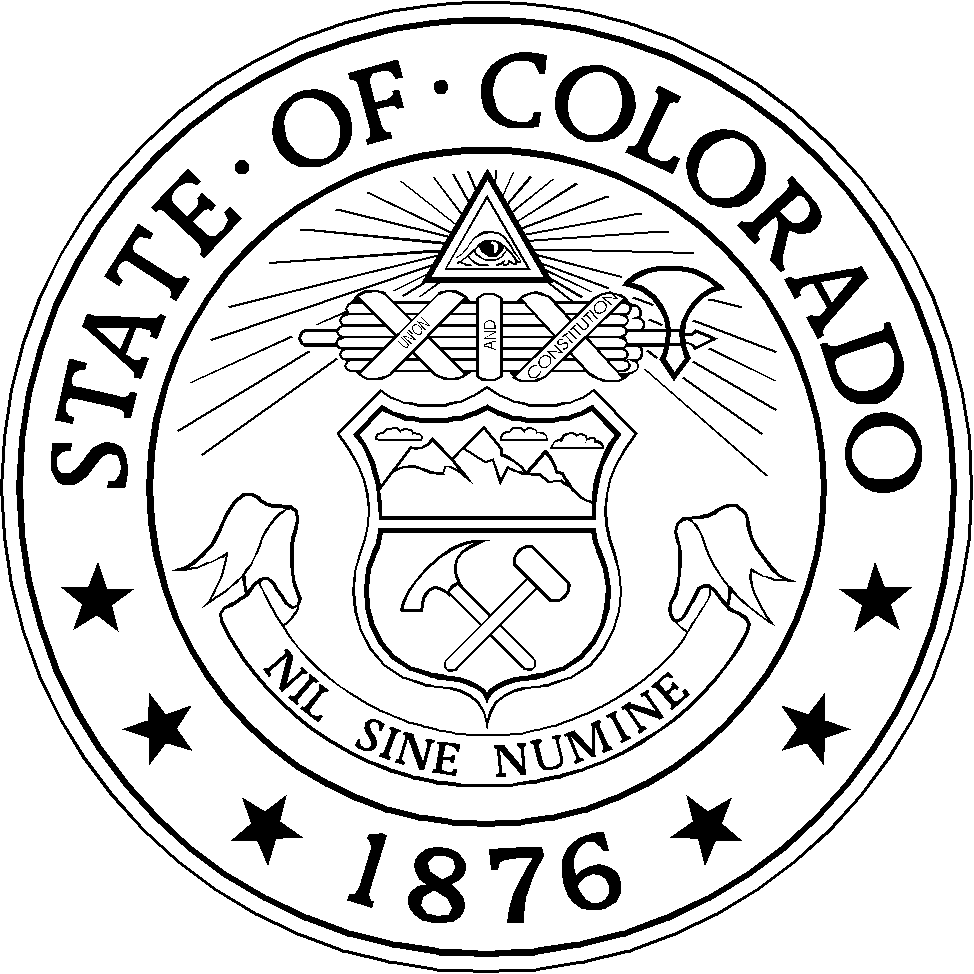 OFFICE OF THE STATE ARCHITECTSTATE BUILDINGS PROGRAMSADDENDUM NO. 1 STATE OF OFFICE OF THE STATE ARCHITECTSTATE BUILDINGS PROGRAMSADDENDUM NO. 1 Institution or Agency:Institution or Agency:Red Rocks Community CollegeProject No./Name:Project No./Name:C18A0019/Exterior Wayfinding SignageDate: Date: June 4, 2021